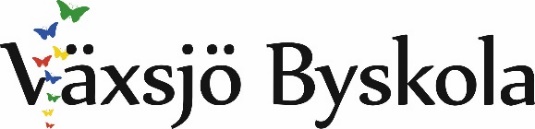 

Barnets vistelsetider på fritids skall grundas på vårdnadshavarnas arbets-/studietider samt resor till och från arbetet-/studierna. Åker barnet buss markera med B i schemat. 

Anmäl sjukdom eller ledighet så snart som möjligt via telefon eller sms, helst före kl 07.00 så att vi kan justera antalet portioner till Gustavssons Cater. 
Korrekt schema gör att vi minskar matsvinn samt säkerställer att maten räcker till alla!Fritids: 070-520 44 75Barnets namn:___Simba____________________________________Vårdnadshavarens arbetstider/studietider:Namn: Timon                                      Arbetsplats/telefon Rörfirma ”Ledningen” 0278-111555Vårdnadshavarens arbetstider/studietider:Namn: Pumba               __________Arbetsplats/telefon Spargrisen Bank_0271-111555
Växsjö Byskola	RektorGamla landsvägen 120	             Christina Lahti821 94 Bollnäs	             070-269 02 43Vecka MåndagTisdagOnsdagTorsdagFredag47:30-15:30Ledig6:30-15:306:30-15:30Ledig514:30-16:30Ledig14:30-16:30Ledig8:30-13:30678Vecka MåndagTisdagOnsdagTorsdagFredag46-156-156-156-15Ledig515-2215-2215-22Ledig9-16678Vecka MåndagTisdagOnsdagTorsdagFredag48-16:30Ledig7-16:307-16:307-16:3057-166-137-167-166-13678